Name: _________________________________________ Class: ___________________ Date: ________Art II Final Exam ReviewWhat is balance? _________________________________________________________________________________________________________________________________________________________________________________________________________________________________________________Draw an example of each type of balance in the space provided. What is a pattern? _______________________________________________________________________________________________________________________________________________________________________________________________________________________________________________Create a pattern using a combination of letters and numbers What is variety? _______________________________________________________________________________________________________________________________________________________________________________________________________________________________________________Draw a variety of symbols or objects below (use at least 5) What is gradation? _______________________________________________________________________________________________________________________________________________________________________________________________________________________________________________Gradually show a decrease in the size of a triangleWhat is proportion? ______________________________________________________________________________________________________________________________________________________________________________________________________________________________________________Show an example of proportion below.What is emphasis? _______________________________________________________________________________________________________________________________________________________________________________________________________________________________________________Write your name in the box below and emphasize one of the letters. What is movement?  ______________________________________________________________________________________________________________________________________________________________________________________________________________________________________________Draw a bumble bee and use line to show the path that he traveled. What is rhythm?  ________________________________________________________________________________________________________________________________________________________________________________________________________________________________________________What are the differences between harmony and unity? What is a horizon line? ____________________________________________________________________________________________________________________________________________________________________________________________________________________________________________What is a vanishing point? _________________________________________________________________________________________________________________________________________________________________________________________________________________________________________Demonstrate two buildings below: one taller than the horizon line, & one shorter than the horizon line. Name an example of physical space. _______________________________________________________Complete the venn-diagram below: 		Portraits						Self-Portraits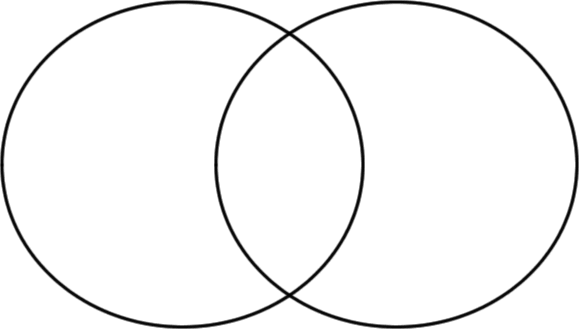 Show a color transformation: Begin with a tint, turn it into a hue, and end with a shade. What is a metamorphosis? _________________________________________________________________________________________________________________________________________________________________________________________________________________________________________What is symbolism? ______________________________________________________________________________________________________________________________________________________________________________________________________________________________________________Give an example of how an artist would use symbolism in an artwork. __________________________________________________________________________________________________________________________________________________________________________What is pop art? _________________________________________________________________________________________________________________________________________________________________________________________________________________________________________________List the primary colors_______________________________________________________________________________________List the secondary colors_______________________________________________________________________________________List the tertiary colors______________________________________________________________________________________________________________________________________________________________________________Complementary colors are _____________________________________ each other on the color wheel.Analogous colors are ______________________________________ each other on the color wheel.List the complementary color:Create a grouping of analogous colorsWhat is texture? ____________________________________________________________________________________________________________________________________________________________Draw and label 5 different texturesSymmetricalAsymmetricalRadialHarmonyUnityTintHueShadeRedBlueYellowPrimary colorTertiary colorSecondary ColorTertiary ColorPrimary Color